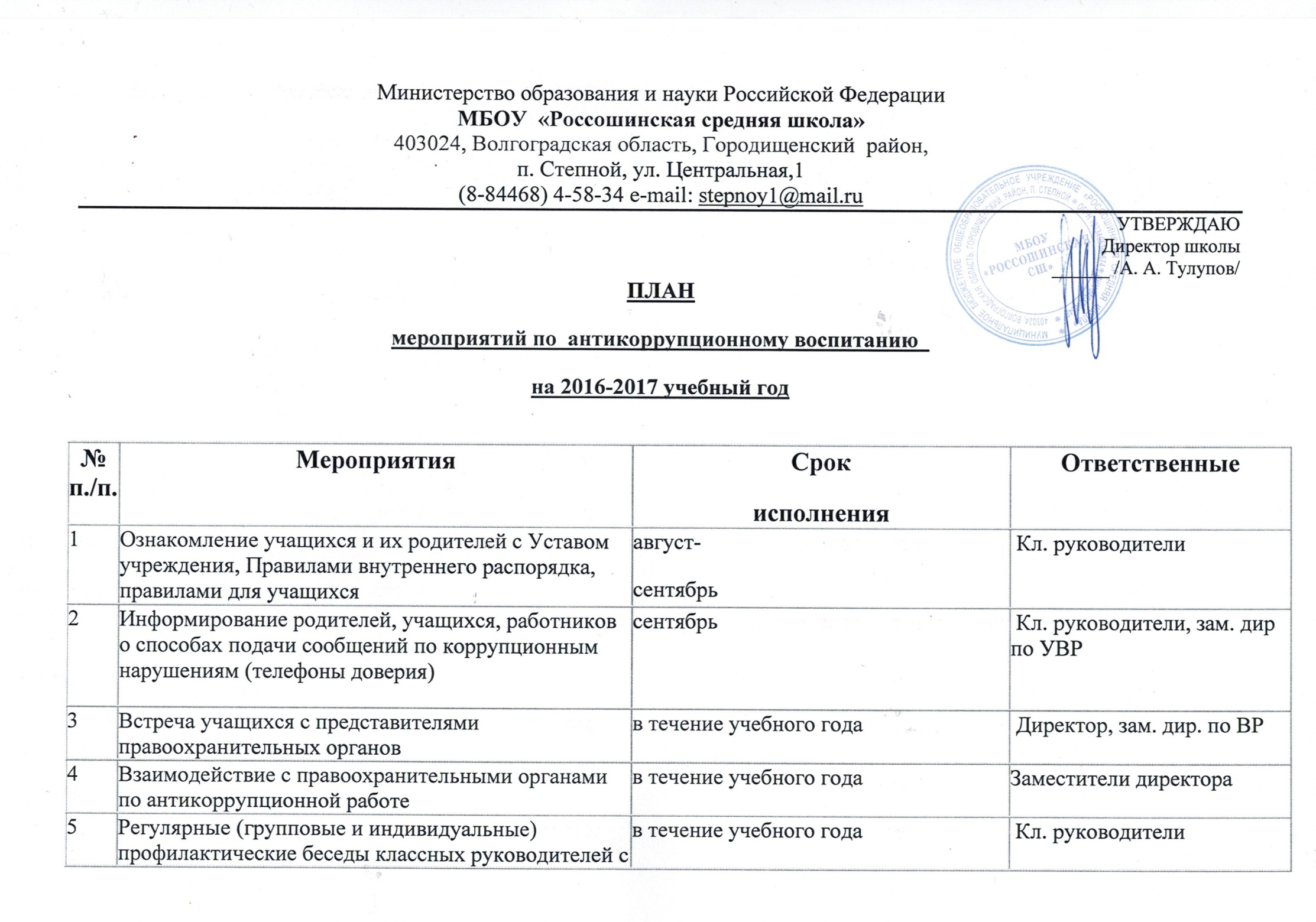 5Регулярные (групповые и индивидуальные) профилактические беседы классных руководителей с учащимися и их родителями:- Беседа со старшеклассниками «Международный день борьбы против коррупции «Скажем коррупции – НЕТ!»- Классные часы на тему «Знаешь ли ты закон?»в течение учебного года9-11 классы, декабрь8-10 классы, апрель Кл. руководители6Проведение анонимного анкетирования и социологического исследования среди учащихся и родителей для антикоррупционного мониторинга1 раз в год Зам. дир. по УВР7Внедрение в практику работы ОУ организацию антикоррупционного образования обучающихся в  5-11 классах на уроках обществознания, истории и литературыв течение учебного года Зам. дир. по УВР8Создание и обеспечение работы по совершенствованию нормативно- правовой базы по антикоррупционной деятельности, по оказанию государственных и образовательных услуг на предмет их доступности и прозрачностив течение учебного  года Зам. дир. по УВР9Участие в обсуждении на совещании руководителей ОУ отдела образования вопросов по совершенствованию антикоррупционной работы По плану районного отделаобразования10Родительское собрание «Как решить  проблему коррупции?» деятельностиапрель 2017  Зам. дир. по УВР11Отчёт ОУ, подведение итогов антикоррупционной деятельностиМай 2017 года Зам. дир. по ВР